Fișă de selecție pentru participarea la mobilități  în cadrul proiectului Erasmus+ de tipul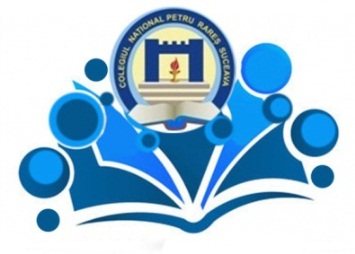 KA210-SCH - Small-scale partnerships in school education cu titlul Solidarity for a better world.Nume și prenume elev: ……………………………………………                                   Clasă elev:  …………………………………………………………Date de contact (nr telefon elev, nr telefon tata, nr telefon mama):  elev…………………………………………………………………tata………………………………………………………………………mama………………………………………………………………Numărul de ore pe săptămână  pe care elevul le poate aloca activităților locale, în cadrul proiectului, în anul școlar 2022-2023: ……………………………………………………………………                                                                   Data…………………………….                                                                           Semnătură elev……………………………….                                                                                                                                                                                                                                       Semnătură părinte……………………….……Nr crt.Criterii de selecțieEnumerarea documentelor pentru fiecare criteriu (care se atașează prezentei fișe de selecție), sau scrierea directă a răspunsului la fiecare întrebare.Punctaj acordat1Elevul candidat deține cunoștințe de limba engleză, justificate de documente care atestă nivelul de competență (de exemplu testul bilingv, examen Cambridge/echivalent sau media anuală). Documente doveditoare/10p2.Elevul candidat deține cunoștințe de limba germană, justificate de documente care atestă nivelul de competență (de exemplu testul bilingv, examen DSD sau media anuală).Documente doveditoare/10p3.Elevul candidat atașează la dosar un eseu realizat în limba engleză, cu tema ”Ce este solidaritatea socială?” (20 rânduri).  Eseu/15p4.Elevul candidat atașează la dosar un eseu realizat în limba germană pe tema ”O experiență personală de solidaritate socială” (20 rânduri).  Eseu/15p5.Propuneri de activități de cunoaștere a patrimoniului cultural, istoric al  județului Suceava, pe care candidatul  dorește să le viziteze împreună cu partenerii de proiect, atunci când aceștia vor veni la SuceavaScrierea directă în această rubrică a propunerilor de activități./10p6.Elevul candidat dă dovadă de implicare socială, participare la activități extrașcolare și implicare a familiei în viața școliiDocumente doveditoare/10p7.Elevul candidat deține abilități de lucru în echipăDocumente doveditoare/10p8.Familia elevului candidat este de acord și are posibilitatea cazării în propria locuință, într-o cameră separată, a unui elev străin pe perioada a șapte zile consecutive, atunci când echipele partenere de proiect vor fi prezente la SuceavaDeclarație pe proprie răspundere a unuia dintre părinți/10p9.Cel puțin un membru adult al familiei elevului este disponibil din punctul de vedere al resurselor: timp, posibilitate de a însoți grupurile de elevi în activitățile care se derulează înafara colegiului etc) atunci când echipele partenere de proiect vor fi prezente la SuceavaDeclarație pe proprie răspundere a unuia dintre părinți/10p